
Program Resource Survey Completed by Students
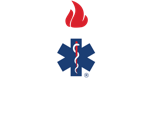 Name of Program Sponsor (School): 	     Paramedic Program Number:        (the 600xxx number assigned by CoAEMSP)	Date:      The purpose of this survey instrument is to evaluate the Program resources of your school.  The data will aid the Program in ongoing program improvement.INSTRUCTIONS:  Consider each item separately and rate each item independently. Check the rating that indicates the extent you agree with each statement. Please do NOT skip a rating.  If you are not able to evaluate a particular area, please check N/A.				N = No		Y = Yes 	N/A = not able to evaluate	I.	Program Faculty	A.  Faculty effectively…	1. facilitate learning and interact with students in the classroom. 		N	Y	N/A	2. facilitate learning and interact with students in the laboratory. 		N	Y	N/A	3. provide supervision/coordination in the hospital clinical setting. 		N	Y	N/A	4. provide supervision/coordination in the field internship. 		N	Y	N/A	B.	The number of faculty is adequate…	1. for classroom instruction. 		N	Y	N/A	2. for laboratory instruction. 		N	Y	N/A	C.	Faculty effectively communicate and support student learning.		N	Y	N/A	D.	Faculty assist me with my academic needs.		N	Y	N/A	Comments:      II.	Medical Director	A.	I know who the program Medical Director is 		N	Y	N/A	B.	The Medical Director interacts with students.		N	Y	N/A	Comments:      III.	Support Personnel	A.	Learning assistance is available as requested		N	Y	N/A	B.	Admissions personnel provide adequate assistance as needed		N	Y	N/A	C.	Staff/faculty provide adequate and timely academic advising as needed. 		N	Y	N/A	Comments:      IV.	Curriculum	A.	adequately covers the necessary cognitive content for the entry-level Paramedic		N	Y	N/A	B.	adequately covers the necessary skill and simulation activities for the		entry-level Paramedic		N	Y	N/A	C.	includes relevant and necessary hospital and field internship experiences for the 		entry-level Paramedic 		N	Y	N/A	D.	is appropriately sequenced to allow learning to occur and applied from the 		classroom through the laboratory, clinical experiences, to the field internship		N	Y	N/A	Comments:      V.	Financial Resources 	A.	Personnel assist me with my questions regarding Program financial obligations	N	Y	N/A	B.	Support services for financial aid/scholarship is offered (where either is available)		N	Y	N/A	Comments:      VI.	Facilities	A.  Classrooms 	1.	are adequate in size		N	Y	N/A	2.	have adequate lighting		N	Y	N/A	3.	contain adequate seating. 		N	Y	N/A 	4.	have adequate ventilation (e.g., A/C, heat). 		N	Y	N/A	5.	have adequate instructional equipment (e.g., boards, projectors).		N	Y	N/A	B.  Laboratory facilities are….. 	1.		of adequate size and configuration for activities that prepare students 			to perform effectively in the hospital clinical and field internship experiences		N	Y	N/A			2.		accessible to students outside regularly scheduled class times		N	Y	N/A	3.		equipped with the amount and variety of equipment necessary to perform 			required laboratory activities. 		N	Y	N/A	4.		equipped with the amount and variety of supplies necessary to perform 			required laboratory activities. 		N	Y	N/A 	Comments:      VII.	Clinical Resources	A.	Clinical Rotations	1.	Facilities offer an adequate number and variety of patient pathologies, ages,		and procedures to meet clinical objectives. 		N	Y	N/A		2.	Experience is of sufficient length to meet the clinical objectives……………		N	Y	N/A		3.	Overall, the hospital clinical rotations provide similar opportunities to achieve			required competencies for all students. 		N	Y	N/A	B.	Clinical Instruction		1.	Orientation to assigned hospital clinical unit(s) is/are adequate.		N	Y	N/A		2.	Hospital clinical preceptors are sufficiently knowledgeable to provide 			instruction …………………………………………………		N	Y	N/A		3.	Preceptors are consistent in their evaluation of student performance		N	Y	N/A		4.	Program faculty are available to assist with clinical issues when needed		N	Y	N/A	Comments:      VIII.	 Field Resources	A.	Field Experience		1.	The field agencies provide an adequate number and variety of patient			ages, pathologies, and procedures to meet the field experience objectives and 			minimum competencies. 		N	Y	N/A		2.	The field experience is of sufficient length to meet the objectives and 			minimum competencies		N	Y	N/A		3.	Overall, the field experience rotations provide similar opportunities to develop 			competencies for all students. 		N	Y	N/A	B.	Capstone Field Internship		1.	Orientation to the assigned EMS field internship agencies is adequate.		N	Y	N/A		2.	Paramedic field internship preceptors are sufficiently knowledgeable to provide			instruction and mentoring 		N	Y	N/A		3.	Field internship preceptors are consistent in their evaluation of student 			performance		N	Y	N/A		4.	Program faculty are available to assist with field internship issues when needed	N	Y	N/A		5.	I felt prepared to be a team leader…………………………………………		N	Y	N/A	Comments:      IX.	Learning Resources (program and hospital/affiliate)  	A.	Library resources are available and accessible (physical or virtual)………		N	Y	N/A	B. 	Reference materials are adequate to support assignments.		N	Y	N/A	C.	Technology/computer resources/access are available and adequate.		N	Y	N/A	Comments:      X.	Physician Interaction	A.	Physician/student interaction facilitates the development of effective communication		skills between Paramedics and physicians. 		N	Y	N/A	B.	Contact is sufficient to provide a physician perspective of patient care		N	Y	N/A	C.	Overall, exposure to physicians in the program is adequate. 		N	Y	N/A	Comments:      Please rate the OVERALL quality of the resources supporting the program.                         Not Sufficient            Marginal           SufficientWhich resources are the strongest contributors to your learning?  Why?Which resources need improvement?  Why?Comments/suggestions to improve the program’s overall resources?